FasesPPC passou pela CAPEDRetornou ao DETE para concertosApreciação pelo CODIRAprovação pelo CONSUPOferta no segundo semestre de 2019 (meados de julho)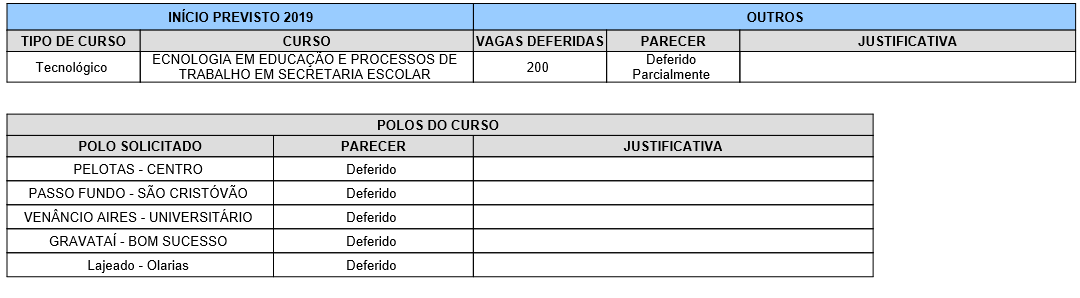 